TMMA-10.13.2021Page 1 of 2TMMA 10.13.2021Page 2 of 2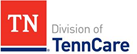 		TMMA Evaluation Form 		TMMA Evaluation Form 		TMMA Evaluation Form 		TMMA Evaluation Form 		TMMA Evaluation Form 		TMMA Evaluation Form 		TMMA Evaluation Form CSR Name and DCU Number:    CSR Name and DCU Number:    CSR Name and DCU Number:    CSR Name and DCU Number:    CSR Name and DCU Number:    CSR Name and DCU Number:    CSR Name and DCU Number:    MATS number and Member Name: MATS number and Member Name: MATS number and Member Name: MATS number and Member Name: MATS number and Member Name: MATS number and Member Name: MATS number and Member Name: Issue or Appeal Type:    Issue or Appeal Type:    Issue or Appeal Type:    Issue or Appeal Type:    Issue or Appeal Type:    Issue or Appeal Type:    Issue or Appeal Type:    Call Date and Call Time:                            Call Date and Call Time:                            Call Date and Call Time:                            Call Date and Call Time:                            Call Date and Call Time:                            Call Date and Call Time:                            Call Date and Call Time:                            Quality Reviewer Name and Review Date:                                                                         Quality Reviewer Name and Review Date:                                                                         Quality Reviewer Name and Review Date:                                                                         Quality Reviewer Name and Review Date:                                                                         Quality Reviewer Name and Review Date:                                                                         Quality Reviewer Name and Review Date:                                                                         Quality Reviewer Name and Review Date:                                                                         Quality Assurance Questions – errors, problems, and issue spottingQuality Assurance Questions – errors, problems, and issue spottingQuality Assurance Questions – errors, problems, and issue spottingQuality Assurance Questions – errors, problems, and issue spottingQuality Assurance Questions – errors, problems, and issue spottingQuality Assurance Questions – errors, problems, and issue spottingQuality Assurance Questions – errors, problems, and issue spottingGreeting   5 PTS.                                                                                                                                                                             Greeting   5 PTS.                                                                                                                                                                             Greeting   5 PTS.                                                                                                                                                                             POINTSYESNOTOTAL1- Did the CSR use the appropriate greeting?       * Thank you for calling Member Medical Appeals, are you calling for yourself or someone else?1- Did the CSR use the appropriate greeting?       * Thank you for calling Member Medical Appeals, are you calling for yourself or someone else?1- Did the CSR use the appropriate greeting?       * Thank you for calling Member Medical Appeals, are you calling for yourself or someone else?5Script Compliance 27 PTS.Script Compliance 27 PTS.Script Compliance 27 PTS.02 - Did the CSR choose and follow the correct script?       *Selected correct issue type(s) *Followed script order?2 - Did the CSR choose and follow the correct script?       *Selected correct issue type(s) *Followed script order?2 - Did the CSR choose and follow the correct script?       *Selected correct issue type(s) *Followed script order?103 - Did the CSR have a working knowledge of TennCare?        *Understood policies and procedures *Provided correct information  3 - Did the CSR have a working knowledge of TennCare?        *Understood policies and procedures *Provided correct information  3 - Did the CSR have a working knowledge of TennCare?        *Understood policies and procedures *Provided correct information  74 - Did the CSR verify caller demographics?        *SSN *Name *DOB *Phone*Email *Address *Verified conflicting information4 - Did the CSR verify caller demographics?        *SSN *Name *DOB *Phone*Email *Address *Verified conflicting information4 - Did the CSR verify caller demographics?        *SSN *Name *DOB *Phone*Email *Address *Verified conflicting information10Customer Service Skills 34 PTS.Customer Service Skills 34 PTS.Customer Service Skills 34 PTS.05 - Did the CSR stay in control of the call?       *Avoided rambling *Used active listening skills *Patiently interjected an over-talker 5 - Did the CSR stay in control of the call?       *Avoided rambling *Used active listening skills *Patiently interjected an over-talker 5 - Did the CSR stay in control of the call?       *Avoided rambling *Used active listening skills *Patiently interjected an over-talker 76 - Did the CSR stay professional on the call?        *Remained calm during difficulties *Courteous, friendly *Spoke with empathy6 - Did the CSR stay professional on the call?        *Remained calm during difficulties *Courteous, friendly *Spoke with empathy6 - Did the CSR stay professional on the call?        *Remained calm during difficulties *Courteous, friendly *Spoke with empathy107 - Did the CSR speak with a clear and confident tone of voice?       *Spoke at a steady speed *Sounded self-assured 7 - Did the CSR speak with a clear and confident tone of voice?       *Spoke at a steady speed *Sounded self-assured 7 - Did the CSR speak with a clear and confident tone of voice?       *Spoke at a steady speed *Sounded self-assured 78 - Did the CSR properly communicate with the member or caller?        *Avoided dead Air (15 seconds) *Used proper hold time (2 minutes) *Provided hold reason 8 - Did the CSR properly communicate with the member or caller?        *Avoided dead Air (15 seconds) *Used proper hold time (2 minutes) *Provided hold reason 8 - Did the CSR properly communicate with the member or caller?        *Avoided dead Air (15 seconds) *Used proper hold time (2 minutes) *Provided hold reason 10Closing 10 PTS.Closing 10 PTS.Closing 10 PTS.09 - Did the CSR use the appropriate closing script?       *Read closing script completely (verbatim) *Offered further assistance9 - Did the CSR use the appropriate closing script?       *Read closing script completely (verbatim) *Offered further assistance9 - Did the CSR use the appropriate closing script?       *Read closing script completely (verbatim) *Offered further assistance10MATS – Issue or Appeal 24 PTSMATS – Issue or Appeal 24 PTSMATS – Issue or Appeal 24 PTS010 - Did the CSR correctly complete all issue or appeal questions?         *Answered all relevant questions based on caller’s responses10 - Did the CSR correctly complete all issue or appeal questions?         *Answered all relevant questions based on caller’s responses10 - Did the CSR correctly complete all issue or appeal questions?         *Answered all relevant questions based on caller’s responses711 - Did the CSR accurately document the reason for the call? *Accurate representation of the call *Documented caller details completely*Linked other open issues in household, if applicable.11 - Did the CSR accurately document the reason for the call? *Accurate representation of the call *Documented caller details completely*Linked other open issues in household, if applicable.11 - Did the CSR accurately document the reason for the call? *Accurate representation of the call *Documented caller details completely*Linked other open issues in household, if applicable.1012 – Did the call sheet have any spelling or grammar errors?            *Misspelled words *Used slang *Incomplete sentences12 – Did the call sheet have any spelling or grammar errors?            *Misspelled words *Used slang *Incomplete sentences12 – Did the call sheet have any spelling or grammar errors?            *Misspelled words *Used slang *Incomplete sentences7TOTALTOTALTOTAL	100%% TotalUnit Expectations96-100Exceeds Expectations90-95Meets Expectations80-89Below Expectations0-79UnsatisfactoryFor each failed quality assurance question, the reviewer will write and explain in detail: (1) the specific CSR error, problem, or issue - and - (2) what action steps the CSR needs to do to correct the error, problem, or issue.For each failed quality assurance question, the reviewer will write and explain in detail: (1) the specific CSR error, problem, or issue - and - (2) what action steps the CSR needs to do to correct the error, problem, or issue.Greeting1 - Did the CSR use the appropriate greeting?Script Compliance 2 - Did the CSR choose and follow the correct script?3 - Did the CSR have a working knowledge of TennCare? 4 - Did the CSR verify caller demographics?Customer Service Skills 5 - Did the CSR stay in control of the call?6 - Did the CSR stay professional on the call? 7 - Did the CSR speak with a clear and confident tone of voice?8 - Did the CSR properly communicate with the member or caller? Closing9 - Did the CSR use the appropriate closing script?MATS Issue or Appeal 10 - Did the CSR correctly complete all issue or appeal questions?11 – Did the CSR accurately document the reason for the call?12 – Did the call sheet have any spelling or grammar errors?